Universität Duisburg-EssenCampus DuisburgFakultät für Betriebswirtschaftslehre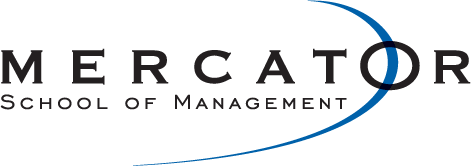 Seminar [Seminartitel][Semester und Jahr][Lehrstuhl][Thema][Vorname und Nachname des/der Verfassers/in][Adresse][Matrikelnummer][Fachsemester][Vorlagedatum] Universität Duisburg-EssenCampus DuisburgFakultät für BetriebswirtschaftslehreBachelorarbeit (Acht-Wochen-Arbeit)zur Erlangung des Grades einesBachelor of Science in [Fach]über das Thema
[Thema]Eingereicht bei Prof. Dr. [Vorname Nachname]von [Vorname und Nachname des/der Verfassers/in]aus [Geburtsort][Matrikelnummer][Vorlagedatum]Universität Duisburg-EssenCampus DuisburgFakultät für BetriebswirtschaftslehreMasterarbeit (Drei-Monats-Arbeit)zur Erlangung des Grades einesMaster of Science in [Fach]über das Thema
[Thema]Eingereicht bei Prof. Dr. [Vorname Nachname]von [Vorname und Nachname des/der Verfassers/in]aus [Geburtsort][Matrikelnummer][Vorlagedatum]Bachelorarbeit/Masterarbeit
[Thema][Name][Monat Jahr] Eidesstattliche VersicherungIch, [Vorname, Name; Anschrift, Matr.-Nr.],versichere an Eides Statt durch meine Unterschrift, dass ich die vorstehende Arbeit selbständig und ohne unzulässige fremde Hilfe erbracht habe. Die Strafbarkeit einer falschen eidesstattlichen Versicherung ist mir bekannt, namentlich die Strafandrohung gemäß § 156 StGB bis zu drei Jahren Freiheitsstrafe oder Geldstrafe bei vorsätzlicher Begehung der Tat bzw. gemäß § 161 Abs.1 StGB bis zu einem Jahr Freiheitsstrafe oder Geldstrafe bei fahrlässiger Begehung.___________________________           [Ort, Datum, Unterschrift]                  